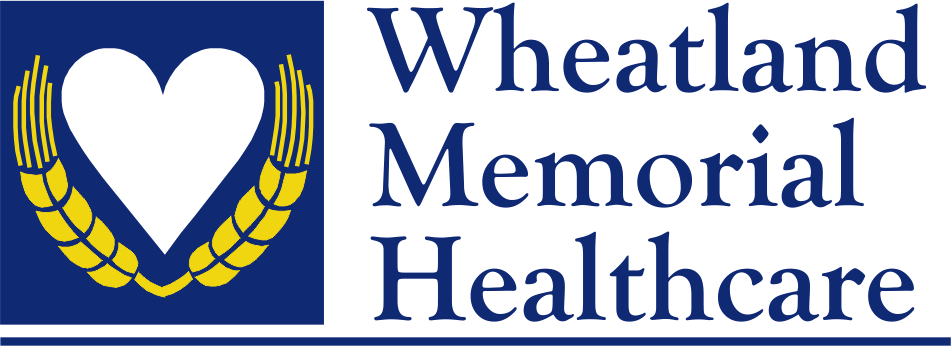 WHEATLAND MEMORIAL HEALTHCAREEMPLOYEE’S SCHOLARSHIPThe Wheatland Memorial Healthcare Employee’s Scholarship was established in 1981.  Donations to the fund are made by hospital employees and members of the community.  The scholarship is intended to aid graduating seniors or college students that are pursuing a career in health care.This year there will be two $1,500 scholarships awarded.  Applicants are restricted to the surrounding communities that are served by Wheatland Memorial Healthcare. Applicants that have received the scholarship previously are eligible to apply.Instructions:1.  Complete the application in full.2.  Attach requested information.3.  Applications must be received by April 30th, 20224.  Hand deliver or mail applications to:	Wheatland Memorial Healthcare	Attn:  Jane Moe	PO Box 287Please contact Jane at 632-3144 if you have any questions.